ENROLMENT FORMNo writings, courses, notices, written paperwork, magazines, articles, books,     discs, records, videotapes, films, artwork, written or produced by Steve Hounsome, may be reprinted, copied, photographed, photocopied or reproduced in any other way. All such materials are the sole copyright of Steve Hounsome.The ‘Wheel of Tarot’ symbol, the eight-pointed star with the words ROTA, TARO, ORAT, TORA, ATOR around it, will remain the sole property and copyright of the Steve HounsomeSteve Hounsome reserves the right to withdraw from the course any Student he feels it is not suitable for, or not in their best interests to pursue.Steve Hounsome reserves the right to cancel or change the dates of any      meetings, or the content of any Lessons.Students will not be given authority or permission by Steve Hounsome to charge or accept payment by any other means, for any Tarot consultations or activities, until in receipt of a completed and signed ‘Certificate in Tarot Therapy’ Students will keep in the strictest of confidence any private or personal     information regarding other Students or any other persons they come into contact with through the Course, in particular that gained by use of the Tarot.7. Students must not hand out their course papers to others to read or copy.Any Student deemed to have failed the Examination will be given the          opportunity to take it a second time at no additional cost. Failure of the second Examination will mean that the Student must wait until presentation of additional work set by the Course Tutor is completed and accepted. There will be an additional fee of £50 to cover this and the Examination.Students will agree to pay the set fee for each lesson of the course. All monies paid are non-returnable. Payment must be made in £ sterling. No course material will be sent or feedback given until appropriate payment has been received. Full payment of the course is still applicable should a student withdraw from the Course, regardless of the method of payment. Should the course tutor dismiss a student from the Course, only payment to the time of the dismissal is due. Any further monies paid will be returned.Students are permitted to email Steve Hounsome with any enquiries at any
  time. Written questions may also be included with lessons. PLEASE COMPLETE THE SECTION BELOW IN BLOCK CAPITALS.Please say what previous experience, if any, you have had in the field of Tarot. It does not matter if you have not had any as the course does not assume any knowledge or experience. This is for my own awareness only.__________________________________________________________________________________________________________________________________________________________________________________________________________________________________________________________________________________________________________________________________________________________________Please say how you heard about the course.______________________________________________________________________________________________________________________Please say why you want to do this Course.____________________________________________________________________________________________________________________________________________________________________________________________________________________________________________Please give your Date of Birth____________________________________Please say a little about your life to date and your self, as you feel it is relevant._____________________________________________________________________________________________________________________________________________________________________________________________________________________________________________________________________________________________________________________________________________________________________________________________________________________________________________________________________________________________________________________________________________________________________________________________________________________________________________________________________________________________________________________________________________________________________________________________________________________________________________________________________________________________________________________Please state the name of the pack you intend to use on the Course, if you have decided this. Please state instead if you do not own a pack and/or would like advice on buying a suitable one.___________________________________________________________Please state if you are able to receive the guided meditations that accompany the Course via email as an mp3 file.___________________________________________________________Please sign the declaration below and return this form to me, with the appropriate payment. I will then confirm your place on the Course and send you your first two Lessons.I have read and understood the above conditions numbered 1 to 10 and agree to abide by them for the duration of the ‘Certificate in Tarot Therapy’ Course.Signed __________________________________Date________________Name_______________________________________________________Address__________________________________________________________________________________________________________________________________________________Postcode___________________Tel(Landline)________________________(Mobile)____________________E-mail_______________________________________________________STEVE HOUNSOME, 44 GUSSAGE ROAD, POOLE, DORSET, BH12 4BZ, UK.E-MAIL: steve@tarottherapy.co.ukTel: 01202 740019 / 07852 980199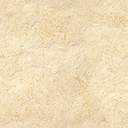 